 ใบสมัคร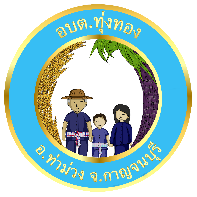 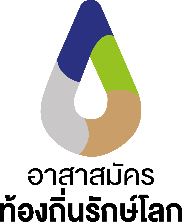 อาสาสมัครท้องถิ่นรักษ์โลก (อถล.) ที่ ............./.................								เขียนที่ องค์การบริหารส่วนตำบลทุ่งทอง							          วันที่........เดือน..............................พ.ศ. ............เรียน  นายกองค์การบริหารส่วนตำบลทุ่งทอง		ข้าพเจ้า นาย/นาง/นางสาว/ด.ช. /ด.ญ. ชื่อ......................................... สกุล......................................เลขประจำตัวประชาชน          เกิดวันที่ ................. เดือน.................................... พ.ศ. ........ อายุ ............. ปี   สัญชาติ.................  หมู่โลหิต........... จบการศึกษาระดับ..................................................................... กำลังศึกษาชั้น..............................................................มหาวิทยาลัย/วิทยาลัย/โรงเรียน......................................................................................................................................อาชีพหลัก :  เกษตรกร   รับจ้าง  󠄁 ธุรกิจ/ค้าขาย   พนักงานบริษัทเอกชน   ราชการ/รัฐวิสาหกิจ  อื่น ๆ (ระบุ)....................................... มีชื่ออยู่ในทะเบียนบ้านเลขที่ ................... หมู่ที่ ........ ตรอก/ซอย................................ ถนน.........................................ตำบล/แขวง.........................................อำเภอ/เขต................................................ จังหวัด.............................................. ที่อยู่ปัจจุบัน  ตามที่อยู่ในทะเบียนบ้าน บ้านเลขที่ .................. หมู่ที่ ........... ตรอก/ซอย..................................... ถนน..................................................ตำบล/แขวง......................................อำเภอ/เขต................................................... จังหวัด.....................................รหัสไปรษณีย์.......................................หมายเลขโทรศัพท์.............................................. มือถือ............................................E–mail ………….……………….……….. ID LINE ……………………………………………………ประวัติการทำงานด้านอาสาสมัคร (เลือกข้อมูลได้หลายข้อ)  อาสาสมัครสาธารณสุขประจำหมู่บ้าน (อสม.)      อาสาสมัครพัฒนาสังคมและความมั่นคงของมนุษย์ (อพม.)  อาสาสมัครป้องกันภัยฝ่ายพลเรือน (อปพร.)        อาสาสมัครรักษาดินแดน (อส.)  อาสาพัฒนาชุมชน (อสพ.)	  อาสาสมัครพิทักษ์ทรัพยากรธรรมชาติและสิ่งแวดล้อมหมู่บ้าน (ทสม.)  อาสาสมัครเกษตร	     อื่น ๆ (ระบุ) ...........................................          ไม่มี		มีความประสงค์สมัครเป็น อาสาสมัครท้องถิ่นรักษ์โลก และขอสัญญาว่าจะประพฤติตนและปฏิบัติหน้าที่ให้เหมาะสมและสอดคล้องตามเจตนารมณ์ของอาสาสมัครท้องถิ่นรักษ์โลกตลอดไป 		ข้าพเจ้าของว่าข้อความดังกล่าวข้างต้นเป็นความจริงทุกประการ				(ลงลายมือชื่อ) .............................................................ผู้ทำคำขอ	      				       (............................................................)คำยินยอมของผู้ปกครอง		ข้าพเจ้านาย/นาง/นางสาว ชื่อ...................................................... สกุล...............................................อายุ ....... ปี มีชื่ออยู่ในทะเบียนบ้านเลขที่....................หมู่ที่......... ตรอก/ซอย........................... ถนน.........................ตำบล/แขวง.........................................อำเภอ/เขต................................................ จังหวัด..............................................เป็นผู้ปกครองโดยชอบด้วยกฎหมายของ ด.ช. /ด.ญ. ชื่อ........................................ สกุล................................................ยินยอมให้  ด.ช. /ด.ญ. ........................................ สกุล......................................เข้าร่วมเป็นอาสาสมัครท้องถิ่นรักษ์โลก		จึงลงลายมือชื่อไว้เป็นหลักฐาน				(ลงลายมือชื่อ) .............................................................ผู้ปกครอง	      				       (............................................................)หมายเหตุ : .ผู้สมัครที่มีอายุต่ำกว่า ๑๘ ปีบริบูรณ์ จะต้องมีผู้ปกครองลงนามยินยอมในใบสมัครด้วยสำหรับเจ้าหน้าที่องค์กรปกครองส่วนท้องถิ่น (ส่งคืนผู้สมัคร)	ข้าพเจ้าเจ้าหน้าที่ผู้รับสมัครขององค์การบริหารส่วนตำบลทุ่งทองได้รับใบสมัครอาสาสมัครท้องถิ่นรักษ์โลกของ ชื่อ..................................สกุล..................................ไว้แล้ว      เมื่อวันที่ ..........เดือน..........................พ.ศ............................	  เอกสารครบถ้วน	  เอกสารไม่ครบ (ระบุ).......................................ลงชื่อ .................................................. เจ้าหน้าที่รับสมัคร                                          			   (...............................................)      ตำแหน่ง .................................................